Zabawa w dawanie i branie – zadaniem dziecka będzie dawanie przedmiotu innej osobie, otrzymanie go z powrotem i mówienie „Dziękuję.”Potrzebne będzie: duże pudełko, małe zabawki, jadalna nagroda Drogi Rodzicu, musisz zaangażować dodatkową osobę do tej zabawy. Umieść pudełko z zabawkami na podłodze. Usiądźcie w trójkę wokół pudełka. Poproś pomocnika o wyjęcie jakiegoś przedmiotu i podania go tobie. Powiedz „Dziękuję.” Następnie niech wyjmie inny przedmiot, najlepiej ulubioną zabawkę dziecka i poda mu ją. – Nakłoń dziecko do wzięcia zabawki i podziękowania. Gdy dziecko powie „dziękuję”, uśmiechnij się do niego, powiedz „Jesteś miły”. Następnie pomóż dziecku wyjąć przedmiot z pudełka i podać pomocnikowi, który powinien zareagować w odpowiedniej formie. Kontynuuj ćwiczenie, podając i odbierając zabawki od pomocnika, aż do całkowitego opróżnienia pudełka. Wtedy pozwól dziecku pobawić się zabawkami, które dostało i zjeść nagrody. Zadanie na początku będzie wymagało wiele pomocy, a najtrudniejsze będzie dla niego prawdopodobnie powiedzenie „Dziękuję”.  Akceptujemy jakąkolwiek odpowiedź, ale stopniowo wymagaj coraz lepszego wymawiania słowa. 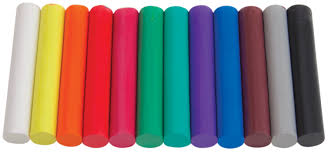 Naśladowanie zabawy plasteliną – zadaniem jest naśladowanie dwóch prostych ruchów związanych 
z lepieniem z plasteliny.Potrzebne będzie : plastelina.Rodzicu, podziel plastelinę na cztery równe części. Połóż wszystkie kawałki na brzegu stołu, 
w widocznym dla dziecka miejscu. Następnie daj mu jeden z kawałków, biorąc dla siebie drugi. Upewnij się, czy dziecko cię obserwuje i uformuj z plasteliny podłużny wałeczek. Podczas rolowania plasteliny mów do dziecka: „Patrz, rób to samo.” Jeżeli dziecko nie podejmuje próby naśladowania twoich ruchów, albo lepi z plasteliny bez rolowania, pomóż drugą ręką dziecku w prawidłowym formowaniu. Gdy tylko zacznie robić to samodzielnie, nagrodź je i odłóż użyte kawałki. Powtórz ćwiczenie z dwoma pozostałymi kawałkami plasteliny, ale tym razem dziecko powinno naśladować naciskanie plasteliny placem w celu uformowania płaskiego placuszka. Po wykonaniu zadania odłóż użyte kawałki: zadanie jest ukończone. Czynności te należy wykonywać wiele razy. 